关于开展昆山市2019年上半年度房屋建筑市政公用工程质量安全综合大检查暨治乱整治工作专项检查的通知 
昆住建通〔2019〕63号各区镇建设管理部门，各有关单位：根据年度工作计划，结合苏州市住建局《关于转发省住房城乡建设厅、省社会信用体系建设领导小组办公室<关于实施江苏省建筑业企业信用综合评价办法（试行）的补充通知>的通知》（苏住建建〔2016〕16号）、《苏州市2019年工程建设领域专项治乱整治工作方案》（苏住建建〔2019〕14号）、《苏州市工程建设领域农民工实名制管理实施细则》（苏住建规〔2017〕]1号）等文件要求，决定组织开展昆山市2019年上半年度房屋建筑、市政公用工程质量安全综合大检查暨治乱整治工作专项检查。现将有关事项通知如下：一、时间安排第一阶段：2019年4月20～5月5日，区镇建管部门、各有关单位自查自纠。第二阶段：2019年5月6～5月17日，市住建局组织检查。二、检查内容1. 区镇建管部门检查工作应按照《关于开展建筑工程施工发包与承包违法行为专项检查行动的通知》（苏建函建〔2019〕88号）要求，对属地内2018年1月1日之后申领施工许可的在建项目进行全覆盖检查，并对施工发包与承包行为存在问题的项目进行汇总（附件1）并报市住建局建工科。2. 各项目参建方是否严格按照建筑法及相应法律法规进行建设活动，是否存在转包及违法分包行为；施工单位是否严格按照《建设工程质量管理条例》《建设工程安全生产管理条例》对在建工程质量、安全各项行为进行控制；监理单位是否严格按照《建设工程监理规范》履行监理义务。3. 参建各方对照《市住房城乡建设局关于公布苏州市建筑市场综合考核用表的通知》（苏住建建〔2016〕32号）内容进行自查自纠情况（详见附件2～7）。4. 参建各方是否严格按照《苏州市2019年工程建设领域专项治乱整治工作方案》（苏住建建〔2019〕14号），对建设领域恶意竞标、暴力围标、强行阻碍投标、操纵项目中标结果、恶意投诉、恶意欠薪、非法讨薪、鼓动人员聚众闹事、敲诈勒索等情况线索进行排查。5. 农民工实名制工作在建设项目中的落实情况，重点检查在建工程是否按照《苏州市工程建设领域农民工实名制管理实施细则》（苏住建规〔2017〕1号）要求办理实名制登记、开设工资专户并由银行代发工资，有无违反该细则第二十三条的行为（详见附件8）。本次检查是建筑市场信用体系建设的重要内容，考核结果将作为我市建筑业企业参与苏州市信用综合评价的重要依据，并在苏州市“三合一”招投标及苏州市政府投资建筑工程预选承包商（房建、市政专业）评分中使用，请各单位高度重视。在年度各项检查中被连续通报的企业，我局将视情节进行行业惩戒。附件1：招投标领域扫黑除恶专项斗争在建工程检查表.docx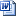 附件2：工程概况表.docx附件3：建设程序表.doc附件4：项目综合情况表.doc附件5-1：工程质量检查表1.doc附件5-2：工程质量检查表2.doc附件6-1：安全生产文明施工检查表1.doc附件6-2：安全生产文明施工检查表2.doc附件6-3：安全生产文明施工检查表3.doc附件7-1：工程监理表1.doc附件7-2：工程监理表2.doc附件8：建筑领域工资和实名制检查用表.xls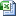 昆山市住房和城乡建设局2019年4月17日